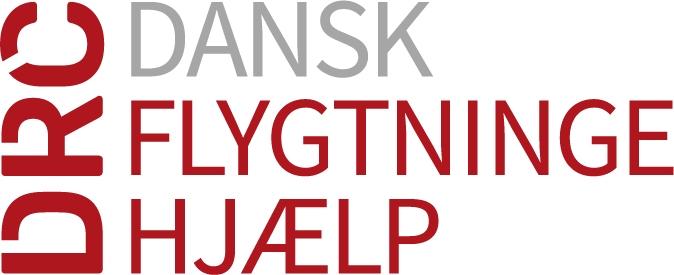 					DatoDRC Dansk Flygtningehjælp Integration Frivillig, bekræfter og accepterer hermed, at tildelte kommunale § 18 midler og andre donationer tilhørende DRC Dansk Flygtningehjælps Frivilliggruppe i ____________________________________________Indsættes på mærket privat konto som administreres af Frivilligruppens økonomiansvarlige og koordinator.DRC Dansk Flygtningehjælp har ingen adgang til Frivilliggruppens konto.HUSK UNDERSKRIFT